Праздник "День птиц"Цель: познакомить учащихся с многообразием и жизнедеятельностью птиц, показать огромное значение птиц в природе и жизни человека, раскрыть роль охраны птиц и окружающей природы.Оформление: выставка рисунков и плакатов, сцена оформлена экспозицией леса.I.Звучат голоса птиц (аудиозапись)II.Стихи о веснеВесна идет! Рассеялись туманы - Кто знает, где теперь их пелена И вновь видны луга, поля, поляны. Весна идет! В наш край идет весна! Весна идет! Уже расцвел подснежник - Зовет весь мир очнуться ото сна Снимают горы белые одежды. Весна идет! В наш край идет весна. (Кобзев И.)То вдруг прольется ливнем бурным, То хлынет золотом с высот, То облаком почти скульптурным Себя у окон пронесёт. А то распустит хвост павлиний В нависшей капле дождевой, Или доверчивый и синий, Несёт по лужам яркий свет, Над ним закат огни колышет, А он не в силах отойти - Старается как можно выше Весь этот пурпур вознести. И всё же, мраку уступая, Вдруг вспомнит, отходя ко сну, Как, серебром пересыпая, Творят пернатые весну. (Присяжных Ю.)Песня 2-4 класс «Весенняя капель»Здравствуйте, ребята! Сегодня необычный праздник. Мы с вами собрались отметить приход весны и прилет птиц из теплых краев. Уже  более века  орнитологи  всего  мира  традиционно  отмечают  1  апреля  Международный  день  птиц.  Начало  этому  празднику  положено  в  1906 году, когда  была  подписана  Международная  конвенция  об  охране  птиц. В  России  день  птиц  появился  в  1926 году  по  инициативе  юных  натуралистов.  В  сороковые  годы  эта  добрая  традиция  была  прервана, а  в  1996 году  возобновлена. Международному  дню  птиц  и  посвящена  наша  встреча. Сегодня  мы  выясним,  что  мы  знаем  о наших  пернатых  собратьях, выявим  знатоков  птичьего  мира. Ведущая 1: Весной всё вокруг оживает, возрождается. Солнце ярче и веселее светит, нежно ласкает ветерок, изумрудом налилась молодая травка, набухли почки на деревьях. Перелётные птицы возвращаются в родные края. Ведущая 2:По-весеннему пахнет воздух. Отбрасывая на снег лиловые тени, недвижно стоят в лесу деревья... Чуткое ухо ловит первые знакомые звуки весны. Вот почти над самой головой послышалась звонкая барабанная трель... Это, выбрав сухое звонкое дерево, по-весеннему барабанит лесной музыкант — пёстрый дятел. Если прислушаться хорошенько, непременно услышишь: там и там в лесу, ближе и дальше, как бы перекликаясь, торжественно звучат барабаны. Так барабанщики-дятлы приветствуют приход весны. Вот, прогретая лучами мартовского солнца, сама собой свалилась с макушки дерева, рассыпалась снежною пылью тяжёлая белая шапка... Тихими осторожными шагами ступает весна.Песня о весне (7 класс)Ведущая 1: Полюбуйся: весна наступает, 
Журавли караваном летят,
В ярком золоте день утопает,
И ручьи по оврагам шумят…
Скоро гости к тебе соберутся,
Сколько гнёзд понавьют – посмотри!
Что за звуки, за песни польются
День-деньской от зари до зари!Ведущая 2: С приходом весны возвращаются к нам наши друзья - перелётные птицы. К встрече желанных гостей надо хорошо подготовиться. День прилёта птиц - весенний праздник школьников, который называют Днем  птиц и отмечают  в нашей стране с 1924 года. В этот день мы вспоминаем о наших друзьях и помощниках, готовим им новоселье. Сад без птиц – не сад, лес без птиц – не лес! Миллионы вредных насекомых уничтожают они, оберегают наш урожай от мышей и полевок.Птицы дороги нам не только приносимой ими большой пользой, но и как украшение нашей чудесной Родины. Нужно охранять их. Охранять и преумножать богатства всей природы, чтобы вся наша планета была красивым, огромным садом.Ведушая 1. Они привлекают причудливым оперением, пением, движениями, полётом, и, конечно, загадочным образом жизни. Кто же и когда прилетает к нам ?(1 -3 класс) Ребята, отгадайте  загадки, а мы расскажем об этих птицах.Ведущий 2. Шумят, галдят, кричат с утра до вечера. Разговаривают пернатые друг с другом и с нами. Давайте послушаем. Звучит запись «Голоса птиц». Разные птицы подают голос по – разному. Из звуков, которые они издают, и образовались названия многих птицВедушая 1. - Синь-синь!- посвистывает синица. - Чи –чи ! Чи-чи!- вторит ей чиж. - Гра-гра!- представляется грач.- Сквор – сквор! – поют скворцы.- Ку-ку! Ку-ку!- зовёт кукушка. Мелодичные, весёлые, звонкие песни, яркое оперение оживляют природу, вселяют в нас бодрость и радость. Без птиц природа мертва. 1 ведущий.  Мы встречаем наших пернатых друзей новыми квартирами. Добро пожаловать!(Выставка домиков для птиц)Конкурсная программа2 ведущий: Сегодня мы говорим птицам спасибо, и наш праздник в их честь. На сцену приглашаются команды лучших  птицеведов и птицелюбов «Синицы» и «Ласточки». Приветствуем их!1 ведущий. Оценивать их знания и находчивость будет жюри в составе: Евдокимовой Е.Н., Третьяковой Я.Н.,2 ведуший: Слово предоставляется командам.1 ведущий. Для начала 1-ый конкурс – «Разминка». За две минуты необходимо ответить на максимальное количество вопросов. Жюри – время!1 ведущий. Вопросы команде «Синицы»Какие птицы прилетают к нам с юга первыми?  Грачи. Почему кедровку называют кедровкой?Какие птицы ночуют, зарываясь в снег?  Тетерева, рябчики. Что такое «птичье молоко»? КонфетыКакую  птицу в народе называют воровкой? СорокуКакие птицы устраивают гнезда в земляных норах? Береговая ласточка, щурка, зимородок. Какая птица самая маленькая в мире? Колибри. 2 ведущий   Вопросы команде «Ласточки»Какие птицы выводят птенцов зимой?  Клесты. Какая птица самая большая в мире? Африканский страус.  По чему ползает поползень? По деревуКакие птицы не садятся ни на землю, ни на воду? Стрижи. Почему глухаря называют так: глухарь?  Во время токования птица ничего не слышит. Какие птицы образуют пары на всю жизнь? Лебеди, гусиЧем выкармливает птенцов дрозд-рябинник?1 ведущий. 2-ой  конкурс.  «Птичьи разговоры».Команды получают карточки,  с помощью стрелок показать, кто как разговаривает. Побеждает команда, которая первой даст верные ответы.Гуси                     крякаютСоловьи               кричатЖуравли              гогочутУтки                     свистятВороны                ухаютЛасточки              воркуютГолуби                 каркаютСиницы                щебечутСовы                    пищат2 ведущий: Пока наши команды выполняют задание, мы поиграем.Игра со зрителямиЯ буду называть только птиц, но если вдруг ошибусь, и вы услышите что-то другое, то нужно хлопать в ладоши. Начинаем.
Прилетели птицы: голуби, синицы, мухи и стрижи… (дети хлопают)Ведущий: Что неправильно, почему?. Дети  :       Мухи – это насекомые.Ведущий Прилетели птицы: голуби, синицы, аисты, вороны, галки, макароны…Дети хлопают. Ведущий :Прилетели птицы: голуби, куницы… (дети хлопают) Ведущий:. Прилетели птицы: голуби, синицы, галки и стрижи, комары, кукушки…Дети хлопаютВедущий:  Молодцы!Послушаем жюри.3-ий конкурс.  «Чьи клювы и лапы» .(Необходимо определить каждой команде, чьи клювы и лапы , кто быстрее и передать жюри)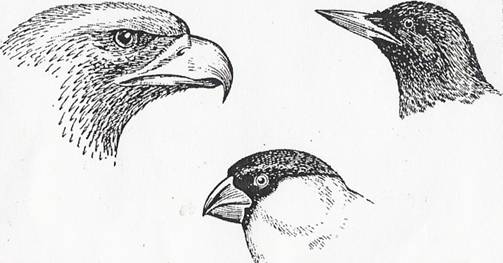 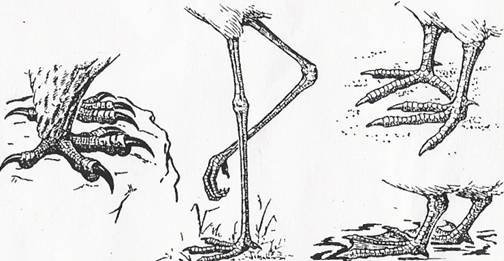 2 ведущий. 4-ый конкурс «Птичьи профессии»А сможете ли вы узнать птиц по характерному признаку, по их делам?Команды получают карточки и с помощью стрелок соединяют признаки и названия птиц.Птица-рыболов                        соловейПтица-плотник                         ласточкаЛесная кошка                           поползеньПтица-строитель                     бакланПтица-акробат                         иволгаПернатый солист                     кукушкаНочной хищник                       дятелЛегкомысленная мамаша       соваОтветы:Птица-рыболов – баклан. Баклан прекрасно ныряет на глубину до  и плавает так быстро под водой, что от него трудно уйти и самой ловкой рыбке. Каждая птица съедает в день 700-800г рыбы. Бакланы воруют рыбу из сетей, охотятся на нее вблизи берегов и в море.Птица-плотник дятел. Дятлы долбят кору деревьев целыми часами, доставая оттуда насекомых, поэтому и говорят: «Заладил, как дятел».Лесная кошка иволга. Иволга действительно умеет кричать кошкой. А перед грозой иволга обычно сидит на макушке самого высокого дерева среди густой зелени, издавая звуки, напоминающие игру на флейте.Птица-строитель ласточка. Самым искусным строителем считают ласточку. Гнезда ласточек-саланган съедобны. Они построены из слюны. Из этих гнезд варят суп.Птица-акробат поползень. Поползень лазает по деревьям вниз головой.Пернатый солист соловей. Об этой птице говорят: «В лесном оркестре он первая скрипка – самая трепетная и самая звонкая».Ночной хищник сова. Совы глотают мышей целиком.Легкомысленная мамаша  кукушка.3-й конкурс: « Почтовый ящик».На  адрес нашей школы  пришло три письма . Угадайте, кто их написал. Учитель читает письмо – описание для каждой команды.« У меня на голове черная шапочка, спинка, крылья, хвост темные, а грудка ярко-желтая, будто в желтый жилетик нарядилась. Летом я питаюсь жучками, червячками, а зимой, в бескромицу, ем все: и разные зернышки, и крошки хлеба, и вареные овощи. Но особенно я люблю несоленое сало. Догадались, кто я?»Ответ: синица.«Меня называют смотритель леса». Я просыпаюсь очень рано и начинаю свистеть, как будто будить всех ото сна. Живу я на дереве, в дупле. Всю жизнь я на ногах, бегаю туда-сюда, вверх-вниз по дереву, мне и крылья-то нужны только для того, чтобы перелетать с одного дерева на другое. Люблю орехи, липовые орешки, крылатки клена. Осенью прячу корм под кору, чтобы зимой не голодать. А окраска у меня не очень заметная. Кто же я?Ответ: полозень.«Я необыкновенно нарядная птица. В моей окраске присутствуют цвета: красный, черный, коричневый, желтый, белый. Чаще всего меня можно увидеть на кустиках репейника и чертополоха, где я кормлюсь. Я изумительно пою. Мои звонкие трели преображают лес. Кто же я?»Ответ:  щегол.Жюри оценивают конкурс.6-й конкурс: «Восемь птиц» В тексте затаилось восемь птиц. Отыщите их названия. Время на выполнение задания – 5 минут.Команды получают карточки с текстом.Восемь птиц.Девочка устроила столовые для птиц. Во двор она вышла, убрала в углу мусор. Оказалось, тут удобное, вообще голое место. Кормила здесь крупных птиц колбасой, кашей. Другая столовая – высоко, лучше для мелких птичек, а над ней – ветки дерева. Только надо прибегать к лестнице, иначе четкая подкормка не получится, кормушку не достать. Сценка 6 класс Сценка "Птицы, помогите!"Ведущий:      Потеплело, снег растаял,Птицы с юга прилетят.Расцветет, зазеленеетСкоро наш весенний сад!Появляется Егор со скворечником.Егор:		Я старался, что есть сил,Птицам домик мастерил,Прилетайте хоть сейчас,Хватит места в нем для вас!(Подбегает Вася, взлохмаченный, шапка набекрень).Вася:		Привет, Егор! Куда идешь?Что на плече своем несешь?Егор:		Привет! Работал, что есть сил, Скворечник новый смастерил!Ведь с юга прилетят друзья,Им без жилья никак нельзя!Вася:		Не понял я, что за друзья?Егор:             Ты что, не заметил?Настала весна!Скоро птицы вернутся в наш сад,Весело их голоса зазвенят!В саду прилажу я домик для них,Пусть выводят птенцов в нем своих. (Уходит)Вася:		И я приготовлюсь к прилету друзей,Побегу за рогаткой своей поскорей! (Убегает)(Летят Скворец, Скворчиха, подлетают к старой скворечне).Скворец:       Поселимся в старой скворечне с тобой,Счастливой, веселой и дружной семьей!И вырастим вместе ребят,Наших чудесных скворчат! (Выбегает Вася, в руках рогатка)Вася:              Ну орут! Оглохнуть можно!Тишины найти здесь сложно!Ну-ка, Кот, сюда иди,Коготки им покажи!(Выбегает Кот, с криком: "Мяу!", разгоняет скворцов. Скворец и Скворчиха прячутся в скворечнике).Кот: 		Мяу, мяу, мяу!Как я удал!Всех скворцов поразогнал!(К Коту подбегает Егор)Егор:              Ах, злодей, ты что надумал?Прочь отсюда убегай!Не позволю птиц тревожить,В раз устрою нагоняй!(Кот убегает, за ним Егор)Вася:             Это мы еще посмотрим,Заступаться вздумал он.Жизнь веселую покажемЭтим птицам мы с Котом!(Стреляет из рогатки по домику, птицы вылетают)Скворец:	Не рад нам Вася - это факт,Раз у него рогатка,Покинуть нужно этот сад,Не будет здесь порядка! (Улетают)(Вася ложится под дерево, нога на ногу, мечтает)Ведущая:        Покинули птицы сад поскорей,А время идет вперед.Сад зеленеет, сирень цветет,Но кто же сюда ползет?(Выползают "Вредители")Тля:                 Какой чудесный уголок!Нет не единой птицы!А зелени сколько,Ну просто рай!Тут жить да веселиться!Жук:		Мы захватим этот сад,Не вернем его назад!Зелень любим поедать, Нас отсюда не прогнать!Вредители хором: Все на пути своемИсточим, изгрызем!Вася (спрятавшись за дерево): Со всех сторон ползут, летят,Шуршат, жужжат, грызут, едят!И гусеницы, и жуки!Егорка-а-а, помоги-и-и!Кот (из-за дерева): 	Со всех сторон ползут, летят,Так нас самих они съедят!Вася:                	Их тысяч может двести!Не сладить нам и вместе!Я ничему уже не рад,Погибнет наш зеленый сад!(Выбегает Егор)Егор: 		Как такое могло случиться?Ведь в нашем саду живут птицы!Вася:              Да нет, не живут, я вел себя гадко.В скворцов я стрелял из вот этой рогатки.Егор:               Эх ты, стрелок!Нужно птиц возвращатьСкорее в весенний наш садВсех позвать! (Зовет)Егор:              Мои добрые друзья!Прилетайте все сюда!Нужно сад скорей спасать,Прилетайте помогать!(Летят скворцы)Скворец:        Погибнуть можно в этом саду,Недавно из рогаткиВ наш домик и в мою семьюСтрелял мальчишка гадкий!Вася (бросая рогатку): 	Мне очень стыдно перед вами,И извиниться я хочу!Моими станьте вы друзьями,Спасите сад, я вас прошу!Теперь я понял, наконец,Что сада лучший друг - скворец!Скворец:       Ну если нет рогатки,Тогда вперед, скворчатки!(Налетают на вредителей и прогоняют их)Ведущий:      Без устали клюют скворцыИ гусениц и мушек,Чтоб вдоволь ели с вами мы И яблоки, и груши! Скворец:     Фью-фью, так-так! Отбой, отбой!Закончен бой, Закончен бой!(Кот выходит медленно, виновато)Кот:               Я тоже не буду птиц обижать,Иначе враги нападут опять!А вы меня не забывайте кормить,И птичек в саду я не буду ловить!Егор:               А что скворцы скажут?Скворец:       Ну что ж, мы согласны остаться!И гусениц больше не стоит бояться!Егор:		Чтобы от вредных насекомыхСады цветущие не гибли зря.Вася: 		Всегда, в любое время годаБерегите птиц, друзья!Жюри оценивает конкурс.1 ведущий. И последний конкурс для команд. Это домашнее задание.Номера команд1 ведущий. А теперь пришла пора подвести итоги. Слово жюри.Наше жюри оценило ваше участие в празднике и лучшие знатоки птиц, а также активные     участники     награждаются     знаками     «Юный орнитолог».Стихи об охране птиц (5 класс)1 ведущий  Ребята, запомните, птицы – часть родной природы, и мы должны их оберегать, им помогать, не разорять птичьих гнезд, не трогать птенцов. 2 ведущий  Давайте с птицами дружить и этой дружбой дорожить!Звучит песня "Просьба", сл. Р. Рождественского, муз. А. Пахмутовой. "Просьба", сл. Р. Рождественского, муз. А. Пахмутовой. Раненая птица в руки не давалась, Раненая птица птицей оставалась. Этот сон давнишний до сих пор мне снится. На траве кровавой вздрагивает птица. Припев: Птица, рыбы и звери в души людям смотрят. Вы их жалейте, люди. Не убивайте зря! Ведь небо без птиц - не небо! А море без рыб - не море! А земля без зверей - не земля! Люди - исполины, люди - великаны, Есть у вас винтовки, сети и капканы. Есть у вас бесстрашье, сила есть навечно. И должно быть сердце, сердце человечье. Припев: Люди - человеки, страны и народы, Мы теперь навечно должники природы,Надо с этим долгом как-то расплатиться,Пусть расправит крылья раненая птица. Припев: 2 ведущий.Пускай всегда такой обычай  В моей останется стране- Встречать любовно стаи птичьи,  Всем сердцем радуясь весне.1ведущий: На этом наше мероприятие заканчивается. Изготовленные вами домики для птиц мы разместим в школьном парке.Всех перелётных птиц черней, Чистит пашню от червей.Взад-вперёд по пашне вскачь. А зовётся птица …(грач).Слайд 3На шесте - дворец,Во дворце – певец,А зовут его…(скворец)Слайд 4Грачи прилетают одними из первых. Они не боятся холодов. И пока поля не освободились от снега, грачи вместе с воронами ищут зерно и остатки пищи у жилья человека. Потом начинают строительство гнёзд. Грач приносит прутики, а грачиха строит гнездо. Потом они меняются, но не оставляют гнездо без присмотра, иначе его займёт другая пара.А вслед за грачами прилетают скворцы. Первыми прилетают самцы, а за ними, через несколько дней, самки. К их прилету самцы подыскивают скворечник, нередко выселив из домиков воробьёв. Устроившись, скворушка с увлечением громко поет, поджидая подружку. Эта птица светло-песочного цвета с тёмными пестринками. Практически  одновременно со скворцами прилетают звонкие голосистые жаворонки.  В нашей средней полосе издавна люди определяют приход весны по первой песне жаворонка. Найдет жаворонок ямку где-нибудь в поле, поросшем реденькой травой, - вот и гнездо. Своё гнездо он в поле вьёт, Где тянутся растения.Его и песня и полетВошли в стихотворения!            (жаворонок)Грачи прилетают одними из первых. Они не боятся холодов. И пока поля не освободились от снега, грачи вместе с воронами ищут зерно и остатки пищи у жилья человека. Потом начинают строительство гнёзд. Грач приносит прутики, а грачиха строит гнездо. Потом они меняются, но не оставляют гнездо без присмотра, иначе его займёт другая пара.А вслед за грачами прилетают скворцы. Первыми прилетают самцы, а за ними, через несколько дней, самки. К их прилету самцы подыскивают скворечник, нередко выселив из домиков воробьёв. Устроившись, скворушка с увлечением громко поет, поджидая подружку. Эта птица светло-песочного цвета с тёмными пестринками. Практически  одновременно со скворцами прилетают звонкие голосистые жаворонки.  В нашей средней полосе издавна люди определяют приход весны по первой песне жаворонка. Найдет жаворонок ямку где-нибудь в поле, поросшем реденькой травой, - вот и гнездо.  Слайд 5Прилетает к нам с теплом, Прилетают ласточки в середине мая. Её легко узнать по чёрному оперению и белой грудке. И пьют и едят ласточки на лету: в их широко раскрытый клюв как будто сами залетают мухи и комары.Путь проделав длинный. Прилетают ласточки в середине мая. Её легко узнать по чёрному оперению и белой грудке. И пьют и едят ласточки на лету: в их широко раскрытый клюв как будто сами залетают мухи и комары.Лепит домик под окном Прилетают ласточки в середине мая. Её легко узнать по чёрному оперению и белой грудке. И пьют и едят ласточки на лету: в их широко раскрытый клюв как будто сами залетают мухи и комары.Из травы и глины. (ласточка) Прилетают ласточки в середине мая. Её легко узнать по чёрному оперению и белой грудке. И пьют и едят ласточки на лету: в их широко раскрытый клюв как будто сами залетают мухи и комары. Слайд 6Прилетел к нам, наконец, Особенно хорошо поют соловьи, когда цветёт сирень. Наиболее активно соловьи поют до появления птенцов. Потом отцу семейства будет не до пения - надо помогать самке  кормить птенцов.Самый лучший наш певец. Особенно хорошо поют соловьи, когда цветёт сирень. Наиболее активно соловьи поют до появления птенцов. Потом отцу семейства будет не до пения - надо помогать самке  кормить птенцов.Дни и ночи напролёт Особенно хорошо поют соловьи, когда цветёт сирень. Наиболее активно соловьи поют до появления птенцов. Потом отцу семейства будет не до пения - надо помогать самке  кормить птенцов.Он поёт. (соловей) Особенно хорошо поют соловьи, когда цветёт сирень. Наиболее активно соловьи поют до появления птенцов. Потом отцу семейства будет не до пения - надо помогать самке  кормить птенцов. Слайд 7Это старый наш знакомый: В народе считается, что аист приносит мир и счастье в дом, на крыше которого поселился. Недавно учёные сделали удивительное открытие: оказывается, аисты могут спать на лету. Он живёт на крыше дома. В народе считается, что аист приносит мир и счастье в дом, на крыше которого поселился. Недавно учёные сделали удивительное открытие: оказывается, аисты могут спать на лету. Он летает на охоту В народе считается, что аист приносит мир и счастье в дом, на крыше которого поселился. Недавно учёные сделали удивительное открытие: оказывается, аисты могут спать на лету. За лягушками к болоту.  (аист) Слайд 8В народе считается, что аист приносит мир и счастье в дом, на крыше которого поселился. Недавно учёные сделали удивительное открытие: оказывается, аисты могут спать на лету. 